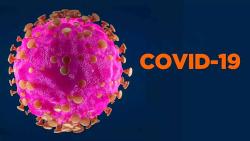 Рекомендации Всемирной организации по охране здоровья животных (МЭБ) касательно коронавирусной инфекции COVID-19 для владельцев домашних животных.Категории: Ветеринария , Острое респираторное коронавирусное заболевание (COVID-19)Ключевые слова: 2019-nCoVВсемирная организация по охране здоровья животных (МЭБ) опубликовала на своем сайте обновленную информацию о коронавирусной инфекции COVID-19 в форме вопросов и ответов. Она будет особенно актуальна для владельцев домашних животных.Что вызывает COVID-19?Коронавирусы (CoV) – семейство РНК (рибонуклеиновая кислота) вирусов. Их называют коронавирусами, потому что вирусные частицы имеют характерную «корону» спайковых белков вокруг липидной оболочки. Инфекции CoV распространены среди животных и людей. Некоторые штаммы CoV зоонозные, что означает, что они могут передаваться между животными и людьми, но многие штаммы незоонозны. У людей CoV может вызывать заболевания, начиная от обычной простуды и до более тяжёлых болезней, таких как ближневосточный респираторный синдром (вызываемый MERS-CoV) и тяжелый острый респираторный синдром (вызываемый SARS-CoV). Подробные исследования показали, что SARS-CoV передавался людям от циветт, а MERS-CoV – от одногорбых верблюдов. В декабре 2019 года случаи пневмонии неизвестного происхождения регистрировали у людей в г. Ухань, провинция Хубэй, Китай (Народная Республика). В качестве возбудителя Китайские органы зарегистрировали новый CoV. С тех пор случаи заболевания у людей были зарегистрированы в большинстве стран по всему миру, а Всемирная организация здравоохранения (ВОЗ) признала, что распространение нового коронавируса COVID-19 обрело характер пандемии. Актуальную информацию можно найти на веб-сайте ВОЗ.Международный комитет по таксономии вирусов (ICTV) обозначил CoV, который вызывает COVID-19, как SARS-CoV-2; это его научное название. Вирус может быть также обозначен как «вирус COVID-19» или «вирус, ответственный за COVID-19». COVID-19 обозначает болезнь, вызываемую вирусом.Ответственны ли животные за COVID-19 у людей?Преобладающий путь передачи COVID-19 – от человека к человеку.Имеющиеся данные позволяют предположить, что вирус COVID-19 имеет животное происхождение. В настоящее время проводятся расследования для идентификации животного источника (включая задействованные виды животных) и установления потенциальной роли животного-резервуара для этой болезни. Тем не менее на настоящий момент отсутствуют достаточные научные данные для идентификации этого источника и объяснения пути передачи от животного источника людям.Данные генетического секвенирования показывают, что вирус COVID-19 близко родственен другим CoV, циркулирующим в популяциях летучих мышей Rhinolophus (подковоносые). Существует вероятность того, что в передаче человеку участвовал промежуточный хозяин.Приоритетные задачи расследования по идентификации животного источника обсуждались на заседании неформальной консультативной группы МЭБ по COVID-19 и были представлены на Глобальном форуме ВОЗ по научным исследованиям и инновациям (11-12 февраля 2020 г.) Президентом рабочей группы МЭБ по диким животным. Для получения более подробной информации о неформальной консультативной группе МЭБ и дорожной карте R и D ВОЗ, пожалуйста, смотрите ссылки в разделе «больше информации» внизу данной страницы.Может ли COVID-19 передаваться животным от человека?В настоящее время, когда COVID-19 имеет широкое распространение среди людей, существует вероятность того, что некоторые животные могут быть инфицированы через близкий контакт с инфицированными людьми. На сегодняшний день известно о двух собаках, которые оказались положительными по COVID-19 после близкого контакта с инфицированными людьми.Проводятся исследования, чтобы лучше понять восприимчивость разных видов животных к вирусу COVID-19 и чтобы оценить динамику инфицирования среди восприимчивых видов животных.В настоящее время нет каких-либо доказательств того, что животные, инфицированные людьми, играют роль в распространении COVID-19. Вспышка болезни у людей обусловлена контактами между людьми. Что известно о COVID-19 и животных-компаньонах?Нынешнее распространение COVID-19 является результатом передачи вируса от человека к человеку. На сегодняшний день нет никаких доказательств того, что животные-компаньоны могут распространять болезнь. Поэтому нет оснований для принятия мер в отношении животных-компаньонов, которые могут поставить под угрозу их благополучие.Национальная ветеринарная служба Специального административного региона Гонконга, КНР, сообщила МЭБ о том, что две собаки были инфицированы вирусом COVID-19 в результате длительного контакта со своими владельцами, инфицированными COVID-19 – см. Немедленное уведомление (01/03/2020), Последующий отчет №1 (09/03/2020), Последующий отчет №2 (16/03/2020) и Последующий отчет №3 (23/03/2020). Тест, проведенный методом ПЦР в реальном времени, показал наличие генетического материала вируса COVID-19. У собаки не было найдено клинических признаков заболевания.Также отсутствуют доказательства того, что собаки играют определенную роль в распространении данной болезни человека или что они заболевают. Для определения того, могут ли различные животные быть затронуты вирусом COVID-19, и каким образом, необходимы дальнейшие исследования. МЭБ будет продолжать предоставлять обновления по мере поступления новой информации.Какие меры предосторожности должны приниматься хозяевами, когда животное-компаньон или другое животное находится в близком контакте с человеком, болеющим COVID-19 или имеющим подозрение на него?Отсутствуют какие-либо сообщения о животных-компаньонах или других животных, у которых имеются клинические признаки, вызванные инфекцией вирусом COVID-19. Также на сегодняшний день отсутствуют какие-либо доказательства того, что животные играют значительную эпизоотологическую роль в данной болезни человека. Тем не менее, поскольку у людей и животных иногда могут быть общие болезни (известные как зоонозы), людям, болеющим COVID-19, рекомендуется ограничить контакт с компаньонами и другими животными до тех пор, пока не будет известно больше информации о вирусе.При обращении с животными необходимо всегда соблюдать общие меры гигиены. Они включают мытье рук до и после нахождения рядом с животными и обращения с ними, их кормом или средствами для ухода за ними и их содержания. Также не рекомендуется целовать животных, позволять им себя облизывать и кормить их с рук.Когда это возможно, люди, болеющие или находящиеся под медицинским наблюдением по COVID-19, должны избегать близкого контакта со своими питомцами. Заботу о питомце в таком случае должен взять на себя другой член семьи. Если это невозможно – необходимо соблюдать общие меры гигиены и носить медицинскую маску.Что могут сделать национальные ветеринарные службы в отношении животных-компаньонов?Государственные службы здравоохранения и ветеринарии должны работать совместно, используя подход Одно здоровье, чтобы обмениваться информацией и проводить оценку риска, когда человек с COVID-19 сообщает о контакте с домашними питомцами или другими животными.Если в результате оценки риска принимается решение об испытании животного-компаньона, имевшего тесный контакт с человеком/владельцем, инфицированным COVID-19, рекомендуется использовать ОТ-ПЦР для тестирования образцов из полости рта, носа и фекалий/прямой кишки.Несмотря на отсутствие доказательств распространения инфекции COVID-19 от одного животного к другому, следует ограничивать контакт животных, положительных на COVID-19, с другими животными.Есть ли какие-либо предосторожности, которые необходимо соблюдать в отношении живых животных или продуктов животноводства?Несмотря на имеющуюся неопределенность в отношении происхождения вируса COVID-19, в соответствии с рекомендациями ВОЗ необходимо соблюдать общие меры гигиены при посещении рынков живых животных, влажных рынков или рынков продуктов животноводства, а именно: после контакта с животными и продуктами животноводства регулярно мыть руки с мылом и питьевой водой, избегать касания руками глаз, носа или рта, а также избегать контакта с больными животными или испорченными продуктами животноводства. Следует тщательно избегать любых контактов с животными, которые могут обитать на таких рынках (например, бродячие собаки и кошки, грызуны, птицы, летучие мыши). Следует также внимательно следить за отсутствием контактов с потенциально контаминированными отходами животноводства или жидкостями на земле или постройках цехов или рынков.Изданные ВОЗ стандартные рекомендации по недопущению распространения инфекции включают регулярное мытье рук, закрывание локтем рта и носа при кашле и чихании, а также недопущение тесных контактов с людьми, у которых имеются симптомы респираторного заболевания, такие как кашель и чихание. Что касается общих методов обеспечения пищевой безопасности, следует соблюдать осторожность при манипуляциях с сырым мясом, молоком и органами животных, не допуская перекрестной контаминации непрошедшими кулинарную обработку пищевыми продуктами. Надлежащим образом приготовленное мясо здоровых сельскохозяйственных животных безопасно для употребления. Дополнительные рекомендации ВОЗ можно найти здесь.В настоящее время какие-либо рекомендации в отношении ограничения перемещений или торговли отсутствуют. Аналогично, не требуется принимать каких-либо особенных мер предосторожности в отношении упаковочного материала, за исключением соблюдения общих правил гигиены (чистота, отсутствие видимых следов контаминации).Каковы международные обязательства Ветеринарных органов в данном случае?Выявление вируса COVID-19 у животных отвечает критериям уведомления МЭБ в системе WAHIS в соответствии с положениями Ветеринарно-санитарного кодекса МЭБ по наземным животным в отношении эмерджентных болезней.Следовательно, в МЭБ следует сообщать о любом случае выявления COVID-19 у животного (включая информацию о виде животного, диагностических тестах и соответствующую эпидемиологическую информацию). Ветеринарным органам важно оставаться в курсе дел и поддерживать тесное взаимодействие с органами здравоохранения и органами, отвечающими за диких животных, с тем чтобы обеспечить согласованное и целесообразное оповещение о рисках и контроль риска.Важно то, чтобы COVID-19 не повлек за собой принятие неприемлемых мер в отношении домашних или диких животных, которые могут поставить под удар их благополучие и здоровье, или могут иметь негативное воздействие на биоразнообразие.В некоторых странах национальные ветеринарные службы оказывают поддержку системе здравоохранения в реализации ее ключевых функций (скрининг, тестирование образцов, отбираемых от человека в целях надзора и диагностики). В некоторых странах ветеринарные клиники оказывают содействие системе здравоохранения, предоставляя необходимые материалы, такие как средства личной защиты и аппараты ИВЛ.Какие действия предпринимает МЭБ?Для сбора и обмена самой последней информацией МЭБ находится в постоянном контакте со своим Региональным представительством в Азии и Океании, делегатами МЭБ от стран-членов, Рабочей группой МЭБ по диким животным, а также с ФАО и ВОЗ. МЭБ поддерживает тесное взаимодействие с сетью экспертов, принимающих участие в текущих расследованиях по установлению источника данной болезни. Также осуществляется ежедневный мониторинг слухов и неофициальной информации.МЭБ мобилизовало неформальную консультативную группу МЭБ по COVID-19. Группа, в которую входят ведущие мировые ученые и исследователи, встречается на регулярной основе для обмена наиболее актуальной информацией по исследованию и случаям болезни на границе взаимодействия человек-животное.Учитывая сходство между COVID-19 и возникновением других инфекционных заболеваний человека на границе человек-животное, МЭБ работает со своей Рабочей группой по диким животным и другими партнерами для создания долгосрочной рабочей программы, которая нацелена на то, чтобы лучше понимать динамику и риски в отношении торговли дикими животными и потребления продуктов от них с тем, чтобы разработать стратегии снижения риска случаев распространения в будущем. 